ACCIDENT/BLESSURE LIÉ AU TRAVAIL 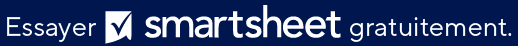 FORMULAIRE DE RAPPORTINFORMATIONS PERSONNELLESINFORMATIONS SUR LES BLESSURES ET LES ACCIDENTSTRAITEMENT DES BLESSURES/ACCIDENTSSIGNATUREINSTRUCTIONSRÉCLAMATION N°Ce formulaire doit être rempli dès que possible à la suite d’un accident ou d’une blessure liée à un employé. Si l’employé n’est pas en mesure de le faire, le responsable doit remplir ce formulaire, puis le soumettre au bureau des ressources humaines.NOM DE L’EMPLOYÉNOM DE L’EMPLOYÉNOM DE L’EMPLOYÉNOM DE L’EMPLOYÉNUMÉRO DE SÉCURITÉ SOCIALENUMÉRO DE SÉCURITÉ SOCIALEID DE L’EMPLOYÉID DE L’EMPLOYÉDATE DU JOURINTITULÉ DU POSTEINTITULÉ DU POSTEINTITULÉ DU POSTEINTITULÉ DU POSTEINTITULÉ DU POSTEINTITULÉ DU POSTEDATE D’EMBAUCHEDATE D’EMBAUCHETAUX DE RÉMUNÉRATIONADRESSE DU DOMICILEADRESSE DU DOMICILEADRESSE DU DOMICILEADRESSE DU DOMICILEADRESSE DU DOMICILEADRESSE DU DOMICILETÉLÉPHONE FIXETÉLÉPHONE FIXETÉLÉPHONE PROFESSIONNELNOM DU RESPONSABLENOM DU RESPONSABLENOM DU RESPONSABLENOM DU RESPONSABLENOM DU RESPONSABLEE-MAIL DU RESPONSABLEE-MAIL DU RESPONSABLEE-MAIL DU RESPONSABLETÉLÉPHONESTATUT DE L’EMPLOYÉSTATUT DE L’EMPLOYÉSTATUT DE L’EMPLOYÉSTATUT DE L’EMPLOYÉSTATUT DE L’EMPLOYÉHEURES PAR JOURHEURES PAR JOURJOURS PAR SEMAINEJOURS PAR SEMAINEÀ TEMPS PLEINTEMPS PARTIELTEMPS PARTIELENDROIT DE LA BLESSUREDATE DU PRÉJUDICEMOMENT DE LA BLESSURELA BLESSURE A-T-ELLE CAUSÉ UNE PERTE DE TEMPS DE TRAVAIL ?	Indiquez les dates, la duréeL’EMPLOYÉ EST-IL RETOURNÉ AU TRAVAIL ?L’EMPLOYÉ EST-IL RETOURNÉ AU TRAVAIL ?TÉMOINS	Indiquez les noms des témoins de l’accident ou de la blessureTÉMOINS	Indiquez les noms des témoins de l’accident ou de la blessureTÉMOINS	Indiquez les noms des témoins de l’accident ou de la blessureDESCRIPTION DES BLESSURES	Quelles parties du corps ont été affectées ?  Quel type de blessure ?DESCRIPTION DES BLESSURES	Quelles parties du corps ont été affectées ?  Quel type de blessure ?DESCRIPTION DES BLESSURES	Quelles parties du corps ont été affectées ?  Quel type de blessure ?DESCRIPTION DE L’INCIDENT	Que faisait l’employé au moment de l’incident ? Comment la blessure s’est-elle produite ?DESCRIPTION DE L’INCIDENT	Que faisait l’employé au moment de l’incident ? Comment la blessure s’est-elle produite ?DESCRIPTION DE L’INCIDENT	Que faisait l’employé au moment de l’incident ? Comment la blessure s’est-elle produite ?PREMIERS SECOURS Décrivez les premiers soins donnés sur les lieux de la blessure ou de l’accident.PREMIERS SECOURS Décrivez les premiers soins donnés sur les lieux de la blessure ou de l’accident.PREMIERS SECOURS Décrivez les premiers soins donnés sur les lieux de la blessure ou de l’accident.PREMIERS SECOURS Décrivez les premiers soins donnés sur les lieux de la blessure ou de l’accident.PREMIERS SECOURS Décrivez les premiers soins donnés sur les lieux de la blessure ou de l’accident.PREMIERS SECOURS Décrivez les premiers soins donnés sur les lieux de la blessure ou de l’accident.PREMIERS SECOURS Décrivez les premiers soins donnés sur les lieux de la blessure ou de l’accident.PREMIERS SECOURS Décrivez les premiers soins donnés sur les lieux de la blessure ou de l’accident.PREMIERS SECOURS Décrivez les premiers soins donnés sur les lieux de la blessure ou de l’accident.LE BLESSÉ A-T-il ÉTÉ TRAITÉE AUX URGENCES ?LE BLESSÉ A-T-il ÉTÉ TRAITÉE AUX URGENCES ?LE BLESSÉ A-T-il ÉTÉ TRAITÉE AUX URGENCES ?LE BLESSÉ A-T-il ÉTÉ TRAITÉE AUX URGENCES ?LE BLESSÉ A-T-IL ÉTÉ PRIS EN AMBULANCE ?LE BLESSÉ A-T-IL ÉTÉ PRIS EN AMBULANCE ?LE BLESSÉ A-T-IL ÉTÉ PRIS EN AMBULANCE ?LE BLESSÉ A-T-IL ÉTÉ PRIS EN AMBULANCE ?LE BLESSÉ A-T-IL ÉTÉ PRIS EN AMBULANCE ?OUINONOUINONNOM DU MÉDECIN TRAITANTNOM DU MÉDECIN TRAITANTNOM DU MÉDECIN TRAITANTNOM DU MÉDECIN TRAITANTNOMMEZ LE(S) FOURNISSEUR(S) MÉDICAL(S)NOMMEZ LE(S) FOURNISSEUR(S) MÉDICAL(S)NOMMEZ LE(S) FOURNISSEUR(S) MÉDICAL(S)NOMMEZ LE(S) FOURNISSEUR(S) MÉDICAL(S)NOMMEZ LE(S) FOURNISSEUR(S) MÉDICAL(S)ADRESSEADRESSEADRESSEADRESSEADRESSEADRESSEADRESSETÉLÉPHONETÉLÉPHONETRAITEMENT REÇUTRAITEMENT REÇUTRAITEMENT REÇUTRAITEMENT REÇUTRAITEMENT REÇUTRAITEMENT REÇUTRAITEMENT REÇUTRAITEMENT REÇUTRAITEMENT REÇUNOMSIGNATUREDATEEMPLOYÉ— OU — RESPONSABLEEXCLUSION DE RESPONSABILITÉTous les articles, modèles ou informations proposés par Smartsheet sur le site web sont fournis à titre de référence uniquement. Bien que nous nous efforcions de maintenir les informations à jour et exactes, nous ne faisons aucune déclaration, ni n’offrons aucune garantie, de quelque nature que ce soit, expresse ou implicite, quant à l’exhaustivité, l’exactitude, la fiabilité, la pertinence ou la disponibilité du site web, ou des informations, articles, modèles ou graphiques liés, contenus sur le site. Toute la confiance que vous accordez à ces informations relève de votre propre responsabilité, à vos propres risques.